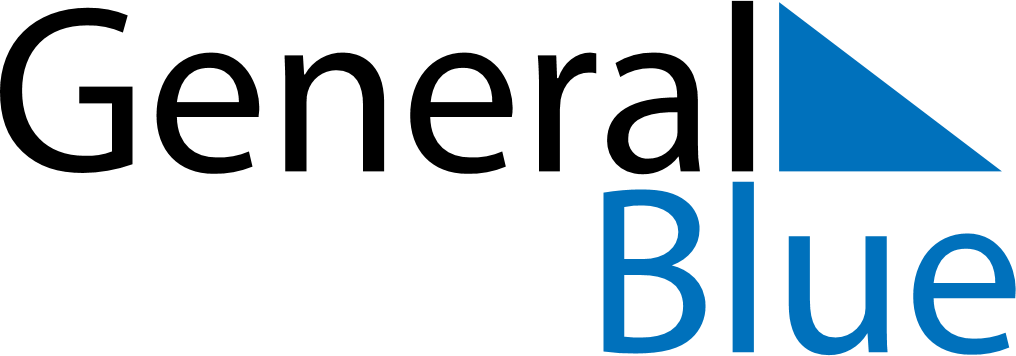 2027 – Q1Liechtenstein  2027 – Q1Liechtenstein  2027 – Q1Liechtenstein  2027 – Q1Liechtenstein  2027 – Q1Liechtenstein  2027 – Q1Liechtenstein  JanuarySundayMondayTuesdayWednesdayThursdayFridaySaturdayJanuary12January3456789January10111213141516January17181920212223January24252627282930January31FebruarySundayMondayTuesdayWednesdayThursdayFridaySaturdayFebruary123456February78910111213February14151617181920February21222324252627February28FebruaryMarchSundayMondayTuesdayWednesdayThursdayFridaySaturdayMarch123456March78910111213March14151617181920March21222324252627March28293031MarchJan 1: New Year’s DayJan 2: Berchtold DayJan 6: EpiphanyFeb 2: CandlemasFeb 9: Shrove TuesdayMar 19: Saint JosephMar 26: Good FridayMar 28: Easter SundayMar 29: Easter Monday